ANTAGNA TEXTERP8_TA(2019)0306Gödselprodukter från EU ***IUtskottet för den inre marknaden och konsumentskyddPE599.728Europaparlamentets lagstiftningsresolution av den 27 mars 2019 om förslaget till Europaparlamentets och rådets förordning om fastställande av bestämmelser om tillhandahållande på marknaden av CE-märkta gödselprodukter och om ändring av förordning (EG) nr 1069/2009 och (EG) nr 1107/2009 (COM(2016)0157 – C8–0123/2016 – 2016/0084(COD))(Ordinarie lagstiftningsförfarande: första behandlingen)Europaparlamentet utfärdar denna resolution–	med beaktande av kommissionens förslag till Europaparlamentet och rådet (COM(2016)0157),–	med beaktande av artiklarna 294.2 och 114 i fördraget om Europeiska unionens funktionssätt, i enlighet med vilka kommissionen har lagt fram sitt förslag för parlamentet (C8-0123/2016),–	med beaktande av artikel 294.3 i fördraget om Europeiska unionens funktionssätt,–	med beaktande av Europeiska ekonomiska och sociala kommitténs yttrande,–	med beaktande av den preliminära överenskommelse som godkänts av det ansvariga utskottet enligt artikel 69f.4 i arbetsordningen och det skriftliga åtagandet från rådets företrädare av den 12 december 2018 att godkänna parlamentets ståndpunkt i enlighet med artikel 294.4 i fördraget om Europeiska unionens funktionssätt,–	med beaktande av artikel 59 i arbetsordningen,–	med beaktande av betänkandet från utskottet för den inre marknaden och konsumentskydd samt yttrandena från utskottet för miljö, folkhälsa och livsmedelssäkerhet, utskottet för jordbruk och landsbygdens utveckling samt utskottet för internationell handel (A8-0270/2017).1.	Europaparlamentet antar nedanstående ståndpunkt vid första behandlingen.2.	Europaparlamentet uppmanar kommissionen att på nytt lägga fram ärendet för parlamentet om den ersätter, väsentligt ändrar eller har för avsikt att väsentligt ändra sitt förslag.3.	Europaparlamentet uppdrar åt talmannen att översända parlamentets ståndpunkt till rådet, kommissionen och de nationella parlamenten.P8_TC1-COD(2016)0084Europaparlamentets ståndpunkt fastställd vid första behandlingen den 27 mars 2019 inför antagandet av Europaparlamentets och rådets förordning (EU) 2019/… om fastställande av bestämmelser om tillhandahållande på marknaden av EU-gödselprodukter och om ändring av förordningarna (EG) nr 1069/2009 och (EG) nr 1107/2009 samt om upphävande av förordning (EG) nr 2003/2003(Eftersom det nåddes en överenskommelse mellan parlamentet och rådet, motsvarar parlamentets ståndpunkt den slutliga rättsakten, förordning (EU) 2019/1009.)Europaparlamentet2014-2019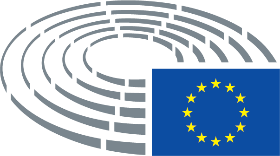 